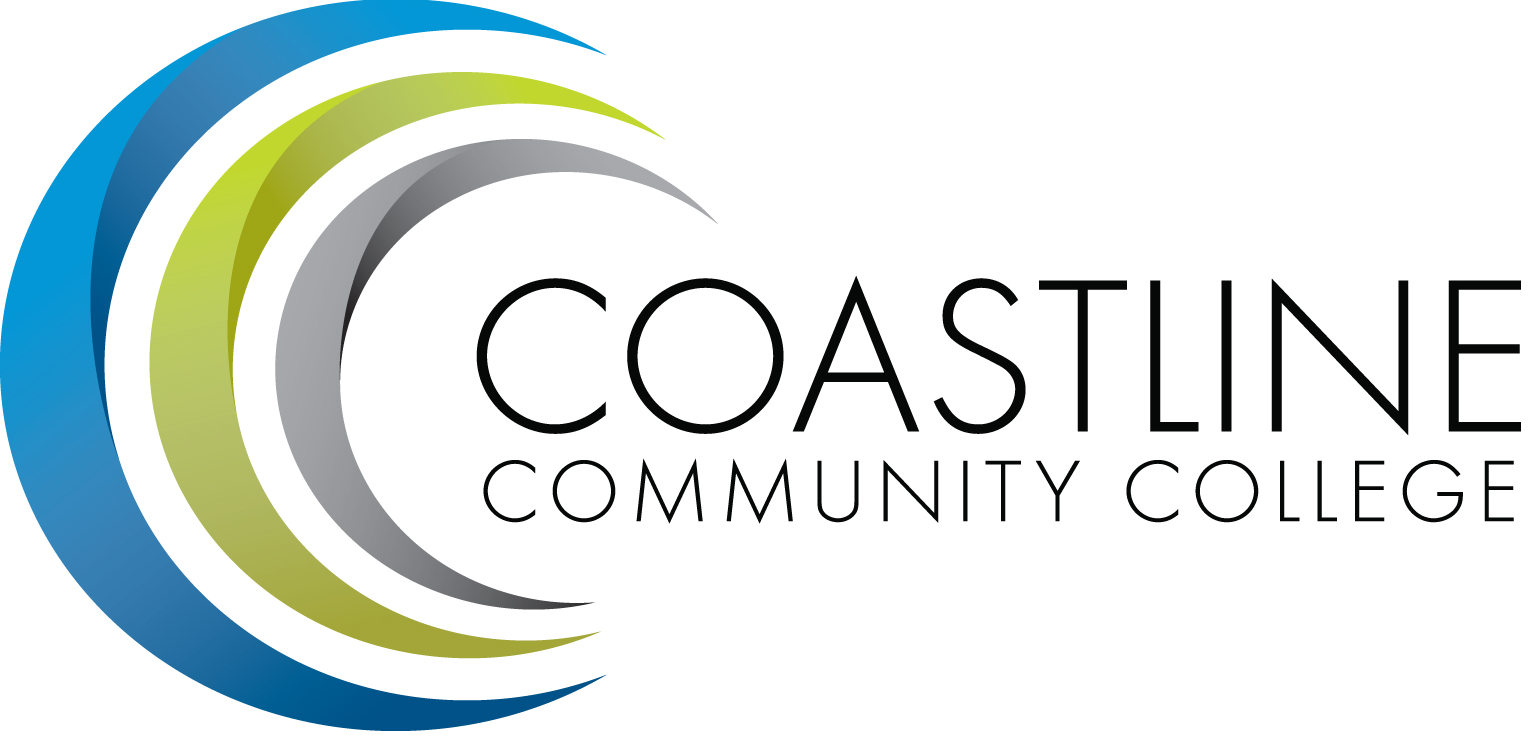 CALL TO ORDER WelcomeAdoption of AgendaApproval of Minutes: March 14, 2018REPORTSSelf-Study Report for Standard IIID – H. RothgebFinancial Plan – C. Nguyen DISCUSSIONBudget Model Discussion – C. Nguyen2018/19 Budget Development – C. Nguyen2018/19 Schedule Maintenance Program/ State Funded Equipment Allocation – C. NguyenACTIONFollow-Up on Action Items from March 14, 2018 meeting:  Non-Credit and Enhanced Non-Credit Courses Listing – V. RodriguezSTANDING REPORTSANNOUNCEMENTSADJOURNMENTNext Meeting:  May 9, 2018, 1:00-3:00 p.m., CCC 4th Floor Conference Room Attachment provided via email and at meeting